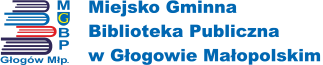 REGULAMINgminnego konkursu plastycznego „Biblioteka moich marzeń”§ 1 Postanowienia ogólneNiniejszy regulamin określa zasady gminnego konkursu plastycznego Biblioteka moich marzeń zwanego dalej „Konkursem”, ogłoszonego w ramach obchodów jubileuszu 70-lecia działalności Miejsko Gminnej Biblioteki Publicznej w Głogowie Małopolskim. Organizatorem konkursu jest Miejsko Gminna Biblioteka Publiczna w Głogowie Małopolskim z siedzibą przy ul. Kardynała Stefana Wyszyńskiego 12, zwana dalej „Organizatorem”.§ 2Cele KonkursuUtrwalenie wizerunku Biblioteki, jako miejsca przyjaznego dzieciom.Promocja Miejsko Gminnej Biblioteki Publicznej w Głogowie Małopolskim, czytelnictwa i literatury.Rozwijanie wyobraźni, kreatywności oraz umiejętności plastycznych wśród dzieci. Poznanie wyobrażeń użytkowników co do tego, jaka powinna być biblioteka. § 3Uczestnictwo w konkursieUczestnikiem konkursu może być dziecko w wieku od 6 do 12 lat.Konkurs jest podzielony na trzy kategorie wiekowe:I kategoria: 6-7 latII kategoria: 8-9 latII kategoria: 10-12 lat§ 4Zasady uczestnictwaKażdy uczestnik konkursu może złożyć maksymalnie 1 pracę.Praca powinna przedstawiać „Bibliotekę marzeń”, a także zawierać elementy charakterystyczne dla jej wnętrza lub odbywających się tu zajęć. Prace konkursowe należy wykonać w formacie A4 lub A3 dowolną techniką plastyczną np. rysunek, malarstwo, kolaż, makieta itp. Mogą to być również prace przestrzenne. Każda praca powinna być na odwrocie opatrzona metryczką, na której należy wpisać wyraźnie drukowanymi literami następujące dane: nazwisko i imięwiekadres zamieszkaniatelefon kontaktowy rodzica/opiekuna prawnegoPrace plastyczne przechodzą na własność Organizatora i nie będą odsyłane.Konkurs jest adresowany do dzieci w/w kategoriach wiekowych zamieszkujących teren miasta i gminy Głogów Małopolski.§ 5Czas trwania konkursuGminny konkurs plastyczny Biblioteka moich marzeń trwa od 1 marca 2019 r. do 30 kwietnia 2019 r.Prace konkursowe należy składać w siedzibie Organizatora lub nadsyłać na jego adres do dnia 30 kwietnia 2019 r.Adres Organizatora: Miejsko Gminna Biblioteka Publiczna w Głogowie Małopolskim,ul. Kardynała Stefana Wyszyńskiego 12, 36-060 Głogów Małopolski.Rozstrzygnięcie Konkursu i przyznanie nagród nastąpi 10 maja 2019 r. podczas uroczystości obchodów jubileuszu 70-lecia istnienia MGBP w Głogowie Młp. w siedzibie biblioteki po uprzednim powiadomieniu uczestników.§ 6Ocena prac konkursowychPrace konkursowe zostaną ocenione przez powołaną przez Organizatora Komisję Konkursową na podstawie następujących kryteriów:zgodność pracy z hasłem konkursowym oryginalność, pomysłowość przedstawienia tematuogólne wrażenia estetycznesamodzielność wykonaniaKomisja zobowiązana jest do zachowania bezstronności podczas oceny poszczególnych prac. Decyzje Komisji Konkursowej są ostateczne i nie przysługuje od nich odwołanie. § 7NagrodySpośród zgłoszonych do Konkursu prac Komisja wybierze prace najwyżej ocenione, które zostaną nagrodzone w w/w kategoriach wiekowych.Autorzy zwycięskich prac otrzymają dyplomy, nagrody rzeczowe i wyróżnienia.§ 8 Postanowienia końcoweNiniejszy Regulamin dostępny jest w siedzibie Organizatora oraz na stronie internetowej http://www.mgbp.com.pl/ . Uczestnik Konkursu z chwilą nadesłania lub dostarczenia pracy oświadcza, że:                                                                a) akceptuje niniejszy Regulamin,                                                                                                          b) wyraża zgodę na przetwarzanie swoich danych osobowych oraz rozpowszechnianie wizerunku w celach promocyjnych zgodnie z ustawą o Ochronie Danych Osobowych z dn. 29.08.1997r. (Dz. U. 2015. poz. 2135 z późn. zm.),                                                                          c) wyraża zgodę na publikację oraz udostępnianie pracy na stronie internetowej biblioteki http://www.mgbp.com.pl/, w prasie lokalnej i innych.